Государственное бюджетное учреждение дополнительного образования Дом творчества «Измайловский» Адмиралтейского района Санкт-ПетербургаОбразовательный онлайн-квест«Азбука финансовой грамотности»для учащихся 10-17 летРазработчики: Васильева Екатерина Александровна,  педагог дополнительного образования;Попова Ольга Олеговна,методист;Слышенкова Ангелина Александровна,педагог дополнительного образованияСанкт-Петербург2022Образовательный онлайн-квест «Азбука финансовой грамотности»Пояснительная запискаВ современной России наблюдается бурный рост финансового сектора: постоянно расширяются пакеты услуг, предоставляемых населению. По этой причине остро встал вопрос уровня финансовой грамотности населения. Стратегией повышения финансовой грамотности в Российской Федерации на 2017–2023 годы предусматривается внедрение в практику новых методов и форм финансового образования на основе передовых информационно-коммуникационных технологий, разработка онлайн-игр по финансовой грамотности.Большой популярностью среди подростков пользуется одна из разновидностей игр - квест. Квест является не только увлекательной игрой, но и средством закрепления, систематизации и получения новых знаний и практических навыков. Квест способствует формированию активной деятельностной позиции участника во время решения поисковых задач. Часто квест-технологии, применяемые в учебной деятельности, называют образовательный квест. Технология образовательного квеста сочетает в себе два аспекта: практико-ориентированность и мотивацию. Задания, которые учащиеся выполняют во время прохождения квеста, требуют не только применения уже имеющихся знаний и умений на практике, но и предполагают самостоятельный поиск информации и способов решения поставленной задачи. Кроме того, задания, представленные в квесте, основаны на проблемах и ситуациях, с которыми учащимся предстоит столкнуться в реальной жизни. Квест создает ситуацию недостатка информации при его прохождении, что мотивирует учащихся к активному самостоятельному ее поиску. Квест-технология включает в себя игровые и соревновательные элементы, что стимулирует интерес у детей и подростков к совершенствованию уровня финансовой грамотности. Образовательный онлайн-квест «Азбука финансовой грамотности» проводится в рамках Всероссийской акции «Дни финансовой грамотности в учебных заведениях» (октябрь).Квест адресован учащимся общеобразовательных учреждений, учреждений дополнительного образования 10-17 лет. Темы и задания комнат квеста подбираются дифференцированно с учетом возрастных особенностей для двух групп участников: 10-13 лет и 14-17 лет. Количество участников не ограничено.Образовательный онлайн-квест «Азбука финансовой грамотности» разработан с использованием образовательной платформы Joyteka.com. Вся информация о ходе квеста размещается в группе образовательной организации в социальной сети ВКонтакте.Цель онлайн-квеста: создание условий для предъявления и совершенствования знаний по финансовой грамотности, развития мотивации и интереса учащихся к приобретению практических навыков и установок в области финансов.Задачи онлайн-квеста: формирование представления о деньгах, операциях с ними, о бюджете семьи как основной категории домашней экономики, формирование умения применять теоретические знания по финансовой грамотности для принятия рациональных решений и выполнения практических задач,формирование установок, позволяющих повышать и поддерживать уровень личного благосостояния,формирование алгоритмов безопасного поведения в финансовой сфере; алгоритмов действия при столкновении с мошенничеством в сфере финансов, формирование и развитие навыков работы с современными дистанционными образовательными платформами,повышения уровень логического и образного мышления, творческого воображения,привлечение участников онлайн-квеста к регулярным занятиям по финансовой грамотности.Основные понятия, формируемые в ходе онлайн-квеста: деньги, безналичные деньги, личный финансовый план, бюджет, сбережения, банк, банковская система, кредит, финансовое мошенничество, налог, страхование, пенсия.Для участия в онлайн-квесте участнику необходимо иметь электронное устройство с доступом в сеть Интернет, адрес электронной почты.Продолжительность квеста определяется организаторами с учетом количества и продолжительности работы комнат квеста, продолжительности времени для подведения итогов. В данном квесте участники проходили 6 комнат, время работы комнаты – 2 дня; подведение итогов, подготовка дипломов и сертификатов – 2 дня; всего-14 дней. Ход онлайн-квестаЗа 3-4 дня до начала онлайн-квеста в группе образовательной организации в социальной сети ВКонтакте публикуется пост, знакомящий будущих участников с условиями квеста. Для участия в онлайн-квесте необходимо пройти регистрацию, заполнив анкету в сервисе Google Forms (Приложение 1). После старта онлайн-квеста на электронную почту участников онлайн-квеста рассылаются письма, открывающие доступ к виртуальным квест-комнатам, созданным с помощью сервиса «Образовательная игра “Квест”» на образовательной онлайн-платформе Joyteka.com. Инструкция по работе с образовательной онлайн-платформе Joyteka.com представлена в Приложении 2.За время проведения игры участники получают 6 писем, интервал рассылки - 1 раз в 2 дня.В квест-комнатах спрятаны вопросы, найти которые можно взаимодействуя с предметами. Задача участника - найти выход из комнаты, правильно ответив на вопросы. За правильный ответ участнику присуждается 1 балл. Побеждает участник, набравший большее количество баллов. Квест-комната доступна для прохождения в течение 2 дней, после чего доступ к ней закрывается. В день открытия доступа к следующей квест-комнате публикуются ответы на вопросы предыдущей квест-комнаты.В течение 14 дней участникам открывается доступ к 6 квест-комнатам по темам:Вопросы состоят из двух частей. Первая часть – информационная, содержит краткую информацию по основным аспектам темы. Вторая часть – вопросительная, содержит вопрос и варианты ответа. Таким образом, участники квеста имеют возможность получить новую информацию, расширить имеющиеся знания и проверить свой уровень финансовой грамотности. Вопросы к тематическим комнатам онлай-квеста представлены в Приложении 3.По окончании онлайн-квеста, после подведения итогов организаторами, на электронную почту участников рассылаются письма с Дипломами победителей (Приложение 4) или Сертификатами участников (Приложение 5). На этапе рефлексии участникам предлагают заполнить рефлексивную анкету об отношении к мероприятию через сервис Google Forms (Приложение 6).По итогам рефлексивной анкеты целесообразно спланировать организацию мероприятий по обучению финансовой грамотности с учетом запросов участников онлайн-квеста.Информационные источникиГловели Г.Д., Гоппе Е.Е. Финансовая грамотность: материалы для учащихся. 4 класс общеобразоват. орг. – М.: ВАКО, 2018. – 112 с. – (Учимся разумному финансовому поведению). https://fmc.hse.ru/data/2019/02/19/1192148743/978-5-408-04170-1%20Материалы%20для%20учащихся%20БЛОК%204.pdfКиреев А.П. Финансовая грамотность: материалы для учащихся. 10–11 классы общеобразоват. орг., социально-экономический профиль. – М.: ВАКО, 2020. – 384 с. – (Учимся разумному финансовому поведению). https://fmc.hse.ru/data/2020/07/11/1595899865/FG_Uchebnik_10-11kl_SE_.pdfКузина, О.Е. Финансовая грамотность и финансовая компетентность: определение, методики измерения и результаты применения в России //Вопросы экономики. – 2015. – № 8. – С. 129-148.Липсиц И.В., Вигдорчик Е.А. Финансовая грамотность: материалы для учащихся. 5–7 классы общеобразоват. орг. – М.: ВАКО, 2018. – 280 с. – (Учимся разумному финансовому поведению). https://fmc.hse.ru/data/2019/02/19/1192146843/978-5-408-04086-5%20Материалы%20для%20учащихся%20БЛОК%205-7.pdfЛипсиц И.В., Рязанова О.И. Финансовая грамотность: материалы для учащихся. 8—9 классы общеобразоват. орг. — М.: ВАКО, 2018. — 352 с. — (Учимся разумному финансовому поведению). https://fmc.hse.ru/data/2019/02/19/1192146112/978-5-408-04119-0%20Материалы%20для%20учащихся%20БЛОК%208-9.pdfСборник математических задач «Основы финансовой грамотности». – В трех томах. Т. 2. Для 5–9-х классов / составители: Н.П. Моторо, Н.В. Новожилова, М.М. Шалашова. – Москва, 2019. – 54 с.Стратегия повышения финансовой грамотности в Российской Федерации на 2017 - 2023 годы https://fmc.hse.ru/strategyПриложение 1Анкета регистрации участников онлайн-квеста «Азбука финансовой грамотности»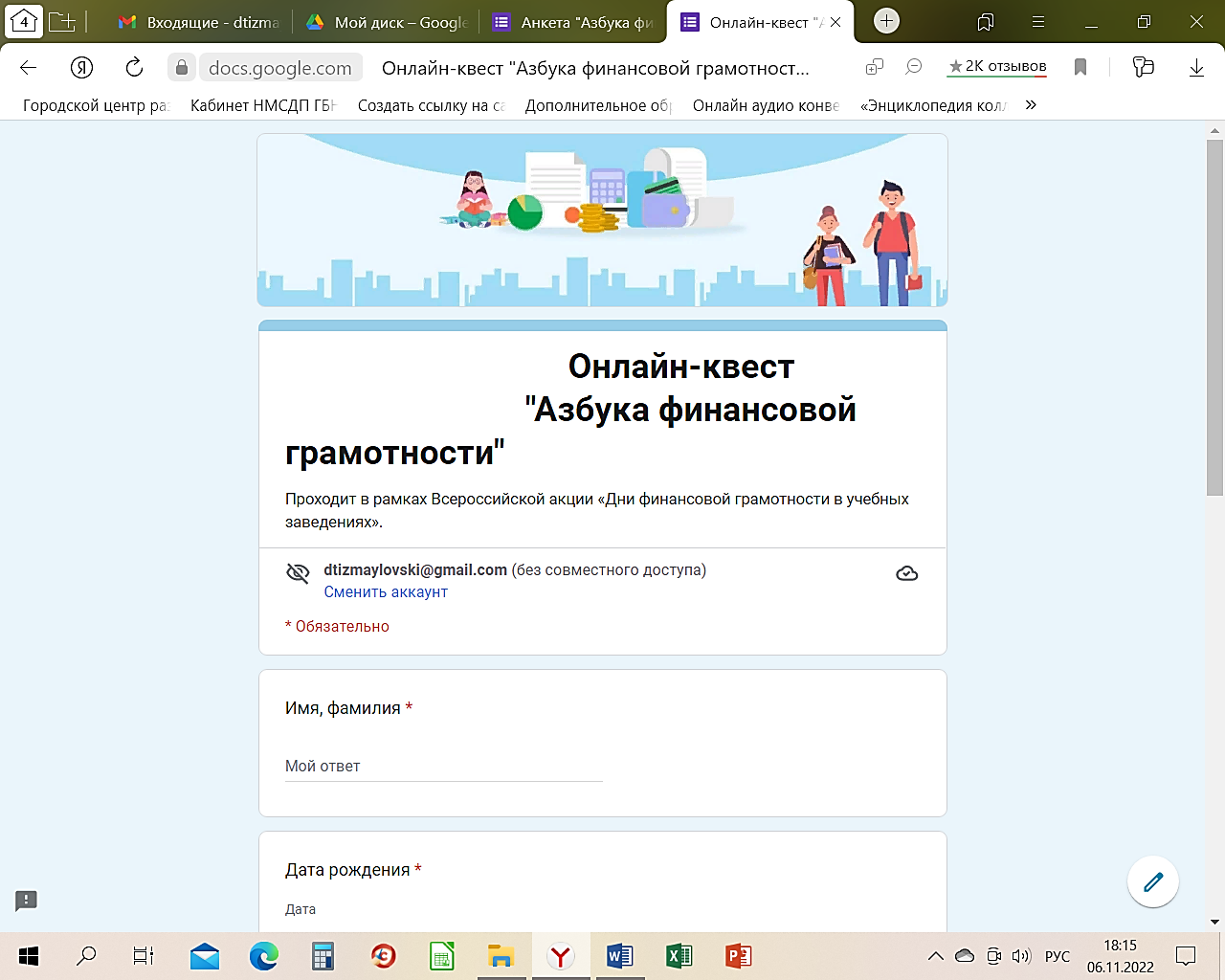 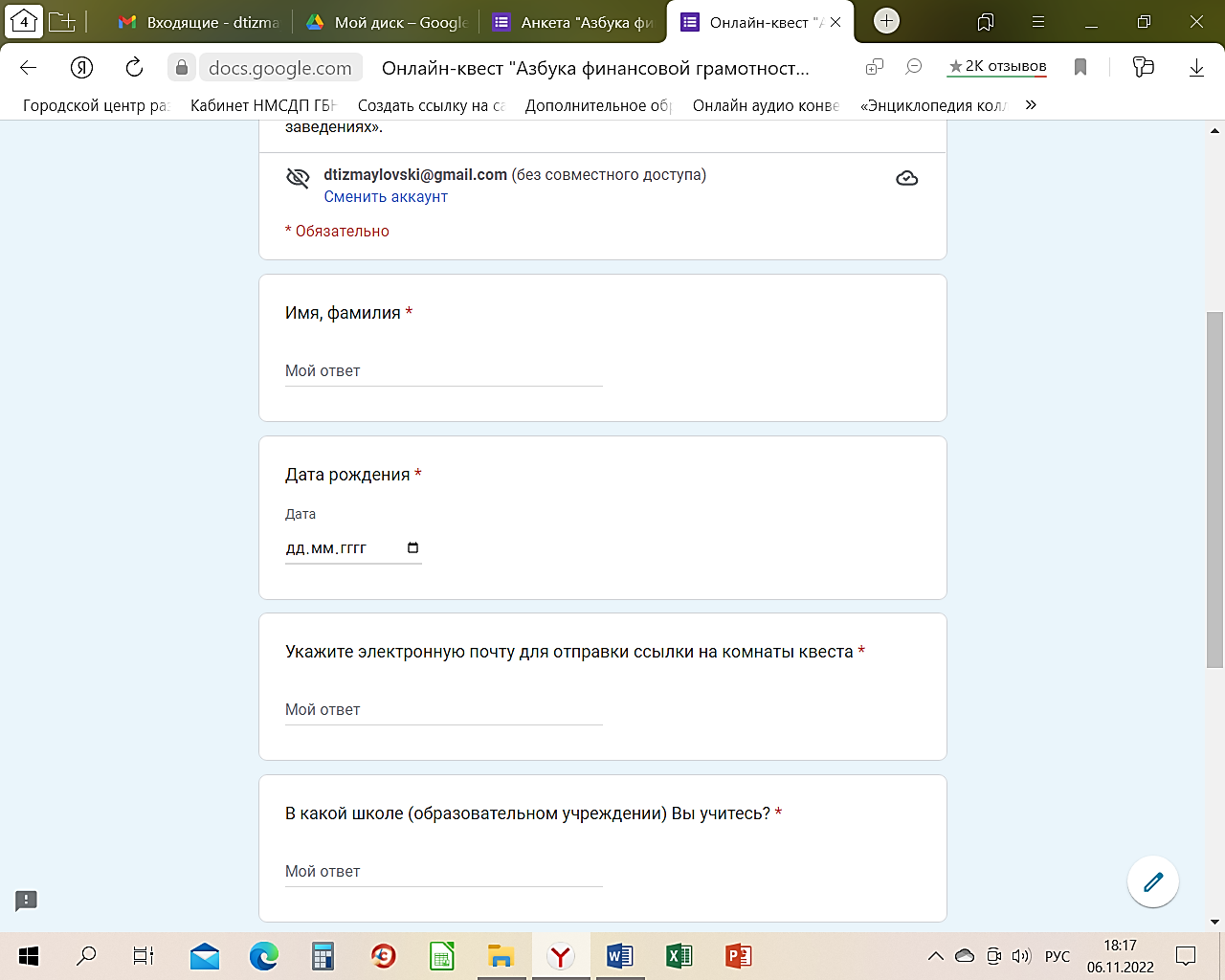 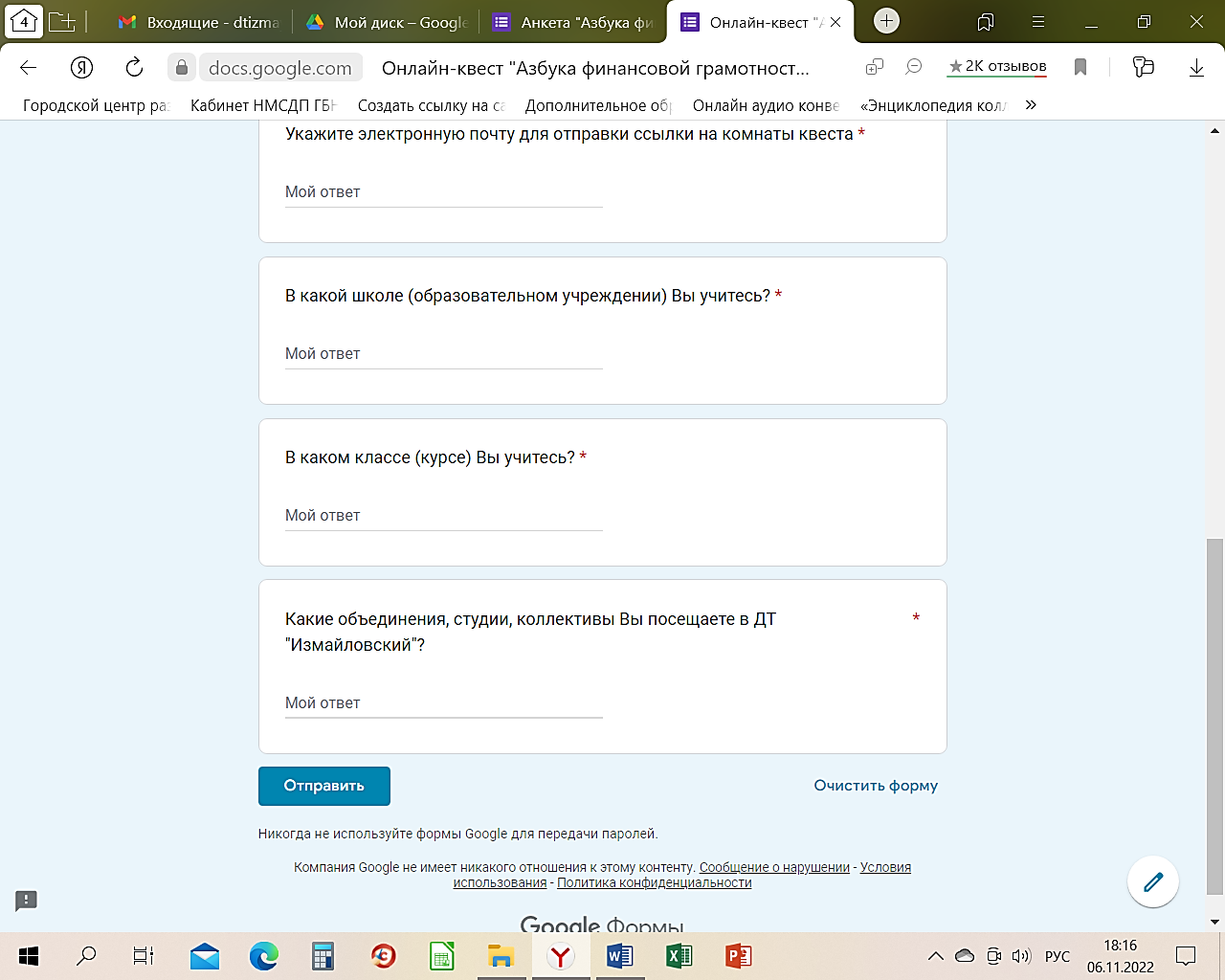 Приложение 2Инструкция по работе с образовательной платформой Joyteka.comШаг 1. Регистрация. Для регистрации на платформе необходимо ввести электронную почту и придумать пароль. Далее необходимо подтвердить электронную почту.Шаг 2. В личном кабинете на платформе можно выбрать тариф для работы. Для создания квеста подходит тариф “Начинающий”.Шаг 3. Создание квест-комнаты. Для того чтобы начать создавать комнату в левом меню нажмите “Создать занятие”, выберите “Образовательная игра “Квест”” и нажмите “Далее” в правом верхнем углу. Программа предложит выбрать квест комнату. Комнаты являются разными по количеству вопросов: от 3 до 6. Также комнаты имеют разный уровень сложности: зеленый, желтый, красный - от легкого к сложному.Далее нужно выбрать квест-комнату и нажать “Далее” в правом верхнем углу. Откроется страница, на которой можно посмотреть обучающее видео по работе в квест комнате. После заполнения всех полей в комнате необходимо нажать “Далее” и будет произведен переход к настройкам комнаты.Для того чтобы собирать данные участников и иметь возможность подвести итоги, необходимо нажать “Собирать результаты просмотра” и “Запрашивать данные зрителя”. Чтобы сохранить результат нужно нажать клавишу “Готово”.Шаг 4. Доступ к квест комнате. Поделиться с участниками квест-комнатой можно как с помощью ссылки, так и с помощью QR кода. Шаг 5. В разделе “Мои занятия” отображаются созданные квест-комнаты, в каждой комнате доступны для просмотра результаты участников: время прохождения и ответы участников.Приложение 3Вопросы к тематическим комнатам онлайн-квеста «Азбука финансовой грамотности»Правильные ответы выделены жирным шрифтом.для учащихся 10-13 летТема «Деньги»Очень давно, когда денег еще не было, люди просто обменивались разными предметами (товарами). Со временем товаров становилось всё больше, а выменять нужную вещь – всё труднее. Понадобился товар-посредник, на который все бы охотно меняли свои товары. Таким товаром стали деньги. Выбери правильное утверждение:Деньги сейчас – это:А) Средство оплаты товаров и услугБ) Ценные бумагиВ) Золотовалютный резерв страны В древности первыми деньгами были разные предметы. Например, ракушки каури, скот, зерно, приправы к пище (соль, перец). В старину на Руси деньгами были звериные шкуры, для мелких расчётов использовали стеклянные браслеты, бусы. Постепенно роль денег перешла к металлам – золоту и серебру. Сначала их использовали в виде кусков и слитков, а потом начали чеканить золотые и серебряные монеты. Когда начали чеканить монеты на Санкт-Петербургском Монетном дворе?А) В 1557 году по воле Ивана ГрозногоБ) В 1724 году по воле Петра IВ) В 1861 году по воле Александра IIПривычный в наши дни внешний вид денег – это монеты (обычно, круглый денежный знак из металла) и бумажные купюры (банкноты). На каждой из монет или купюр обозначен числовой номинал, который показывает стоимость монеты или купюры – ее покупательную способность. В России сейчас есть только один денежный номинал, который бывает и на монете, и на банкноте. Это - 10 руб. Монеты какого номинала сегодня нет в обращении в России?А) 1 рубльБ) 2 рубляВ) 7 рублей Тема «Банки. Банковские карты»Принято считать, что в Вавилонии в VII веке до нашей эры появились первые банки. Они назывались деловыми домами и выполняли различные функции: выдавали денежные займы, финансировали армию, собирали налоги. В дальнейшем функции банков менялись в соответствии с потребностями общества.Какие функции выполняет банк сейчас?А) Печать и выдача денежных банкнотБ) Хранение денег клиентаВ) Покупка и продажа товаров и услугБанки дают возможность проводить много разных операций с деньгами. Например, делать перевод денег другу, пополнять счет мобильного телефона, оплачивать кредит.Какие еще операции можно осуществлять в банке?А) Обмен валютыБ) Приобретение ценностейВ) Оплата квитанцийКак называется платежный инструмент, позволяющий оплачивать покупки в онлайн и офлайн магазинах, снимать наличные, пополнять свой счет в банке, переводить деньги друзьям и совершать другие виды операций с деньгами.А) Банковская картаБ) ЧекВ) КриптоденьгиТема «Защита от финансового мошенничества»Телефонное мошенничество - вид мошенничества, когда злоумышленники пытаются обманом получить доступ к вашим персональным данным. Мошенник может представиться другом, родственником или сотрудником банка. Для обмана могут использовать не только звонки, но и смс-сообщения. Что нужно сделать, если вам позвонил человек и сказал, что по ошибке перевел на ваш телефон 300 рублей?А) Проверить, приходило ли вам смс о зачислении средств. Если было уведомление, нужно вернуть деньги переводомБ) Попросить его связаться с оператором сети или банком, этого достаточно для возврата средствВ) Перевести деньги по просьбе звонящего, сумма все равно небольшаяДля того, чтобы получить доступ к чужим средствам, мошенники могут устанавливать специальные устройства на банкоматы, позволяющие считывать пароли и другие данные банковской карты. Какой банкомат лучше защищен от злоумышленников?А) Уличный банкомат. Им пользуются не очень часто, значит денег оттуда можно забрать не очень многоБ) Банкомат в торговом центре. У банкомата всегда очень много людей, любой подозрительный предмет на банкомате сразу все заметятВ) Банкомат в офисе банка или на станции метро. Там всегда есть охрана и видеонаблюдениеНа электронную почту, в социальных сетях или на номер телефона часто рассылают сообщения о победе в конкурсе или выигрыше в лотерею. Обычно мошенники просят оплатить доставку подарка или небольшую комиссию. Как только вы отправите деньги, на связь с вами больше никто не выйдет. Вам пришло сообщение на Вашу электронную почту от интернет-магазина техники о выигрыше нового телефона. Ничего оплачивать не нужно, но необходимо заполнить анкету. В анкете нужно указать Ваше имя, телефон и домашний адрес. Отправите?А) Отправлю. Если не просят перевести деньги, все в порядкеБ) Отправлю, если смогу найти сайт этого магазинаВ) Не отправлю. Мошенники охотятся не только за деньгами, но и за личными данными. Сообщать свой адрес и телефон небезопасноДля того, чтобы обмануть Вас, мошенники могут представиться сотрудником полиции. От Вас требуют срочно оплатить штраф за якобы совершенное правонарушение. Время на выполнение требований ограничено. Вы смотрите любимый сериал в интернете. Внезапно Вы видите на экране сообщение о том, что Вы нарушили правила пользования сайтом. Вам нужно оплатить штраф - 1 500 рублей. Штраф нужно оплатить в течение 30 минут, иначе на Вас могут завести уголовное дело. Что нужно делать в этой ситуации?А) Закрыть страницу сайта Б) Показать сообщение родителям или другим взрослымВ) Срочно попросить деньги у родителей ил и друзей и оплатить штрафТема «Сбережения»Свой доход вы можете частично потратить на какие-то покупки сейчас, а частично - оставить на будущее. Деньги, оставленные на будущее, могут пригодиться для совершения крупной покупки. Обычно, сумма, необходимая для совершения какой-то крупной покупки (например, хорошего костюма или музыкального центра), превышает размер ваших текущих доходов.Как называется часть денег, которую человек откладывает на будущее?А) КладБ) Сбережения В) ПремияНакопления можно делать с помощью различных инструментов. Например, можно хранить деньги в копилке или сделать вклад в банке и получать процент. Как лучше выбрать сумму для ежемесячных накоплений?А) Можно откладывать всю полученную от родителей сумму денег, а если понадобятся деньги на кино или поход в магазин, можно дополнительно попросить у родителейБ) Откладывать небольшую часть от полученной суммы денег так, чтобы хватило на обед в школе и обязательные затраты, например, на пополнение баланса мобильного телефона В) Можно откладывать только ту часть денег, которая иногда остается в конце месяца от полученной суммы.Личный бюджет - записи о доходах и расходах человека. Можно составлять бюджет отдельного человека или бюджет целой семьи. Для этого необходимо в течении месяца записывать все доходы и расходы, и в конце периода проанализировать статьи расходов и доходов. После этого, например, будет легче принять решение о крупной покупке. Зачем нужно вести личный бюджет?А) Чтобы можно было накопить больше денегБ) Чтобы зарабатывать больше денегВ) Чтобы иметь достоверную информацию о своих доходах и расходах Сбережения можно делать для создания резерва денег на черный день – «подушки безопасности». Сбережения в данном случае помогут оплатить непредвиденные расходы (расходы на нужды, которые нельзя предвидеть заранее). В каких случаях можно потратить “подушку безопасности”?А) Запланированный поход к другу на день рождения и покупку подаркаБ) Поход с друзьями в кино В) Болезнь, пожар, потеря работыТема «Семейный бюджет»Семейный бюджет – это учёт и план доходов и расходов семьи на определенный период (месяц, год и т. д.). Ведение семейного бюджета необходимо, чтобы контролировать доходы и расходы семьи, иметь возможность накопить деньги на отпуск или ремонт, обезопасить семью от долгов или потери имущества. Как Вы думаете, с какого уровня дохода семьи в месяц нужно начинать вести семейный бюджет?А) Если доходы очень малы, планировать бюджет нет смысла; все доходы точно уйдут на еду, транспорт и коммунальные услугиБ) Вести учет доходов и расходов есть смысл, когда в семье появились свободные деньгиВ) Семейный бюджет важно вести независимо от уровня доходов семьи Бюджет семьи состоит из доходов и расходов. Заработная плата, пенсия, стипендия, наследство, выигрыш в лотерею, доход от собственности, доход от банковского вклада, предпринимательская деятельность – всё это источники доходов семьи. Расходы - это, за что семья платит деньги: еда и транспорт, коммунальные услуги, расходы на лекарства, обучение или на развлечения и др. Бюджет можно представить в виде весов. На одну чашу помещаем доходы семьи, на другую – расходы. В каком положении должны быть весы, чтобы семья жила в достатке и все семейные нужды были исполнены?А) В равновесии или доходы перевешивают расходыБ) Расходы перевешивают доходыВ) Не имеет значения, семья в любом случае будет жить в достаткеРасходы могут быть обязательными или необязательными. От обязательных расходов отказываться нельзя, они необходимы для жизни. Необязательные расходы можно сократить и освободившиеся деньги копить. Какие расходы можно отнести к необязательным?А) Оплата питания, коммунальные услугиБ) Посещение кинотеатра, покупка компьютерных игрВ) Расходы на лекарства, оплата проездного билета в общественном транспортеТема «Как я умею пользоваться деньгами?»В магазине покупателю представлен широкий ассортимент товаров. Есть возможность выбрать один и тот же товар от нескольких брендов-производителей, в разных объемах и упаковках. Главная задача покупателя - купить нужные ему товары с максимальной выгодой для себя. Для этого нужно уметь сравнивать товары между собой. Мама попросила Васю купить 2 литра яблочного сока. В магазине цена двухлитровой упаковки сока бренда «М» -149 рублей. Литровая упаковка сока бренда «Н» ценой 86 рублей продается с 10% скидкой. Что выгоднее купить?А) Купить 2 упаковки сока бренда «Н»Б) Купить 1 упаковку сока бренда «M» В) Оба варианта одинаково выгодныКогда Вы выбираете, на что потратить свои деньги, важно учитывать не только то, насколько выгоден товар и услуга, но и свои финансовые возможности. Количество денег, которыми мы располагаем, бывает ограничено. Поэтому, прежде чем совершить покупку, необходимо решить, можете ли Вы себе это позволить.Сегодня вечером в гости придут ваши друзья, всего будет 6 человек. Нужно выбрать, что купить к чаю. Вы можете потратить только 500 рублей. Что Вы выберете?А) Большой торт за 499 рублей Б) 6 пирожных по 89 рублей каждоеВ) Оба варианта мне подходят, выберу по настроениюКогда мы выбираем, как и где выгоднее купить желаемую вещь, мы обычно сравниваем товары по цене. Однако нужно помнить, что учитывать нужно все затраты, которые мы осуществляем при покупке. Вы хотите купить себе новый чехол для смартфона. Желаемый чехол можно купить: в магазине рядом с домом, в магазине у метро, в онлайн-магазине. В первый магазин можно дойти пешком, во второй нужно ехать на автобусе, проезд стоит 60 рублей. Онлайн-магазин доставит Вам чехол на дом курьером, но это будет стоить 99 рублей. Где Вы будете покупать себе новый чехол?А) Пойду пешком и куплю чехол рядом с домом за 315 рублейБ) Поеду на автобусе и куплю чехол за 260 рублейВ) Закажу чехол в онлайн-магазине за 217 рублейдля учащихся 14-17 летТема «Личное финансовое планирование»Бюджет – учет и план доходов и расходов на определенный период (месяц, год и т. д.). Лучше, чтобы в бюджете был профицит, т. е. ситуация, при которой доходы превышают расходы, и эту разницу можно отложить в сбережения.Как ты думаешь, чем полезен учет расходов?А) Легче планировать будущие расходыБ) Можно обнаружить статьи расходов, на которых можно сэкономить В) Можно выявить основные статьи расходовПуть к увеличению сбережений и, возможно, богатству всегда предполагает овладение двумя важнейшими умениями: 1) тратить денег меньше, чем зарабатываешь, то есть держать под контролем свой бюджет; 2) находить законные способы увеличения своих регулярных доходов.Что поможет накопить деньги?А) Сокращение доходовБ) Вкладывать деньги в инвестиции с 100% доходностьюВ) Сокращение расходовКоля и Толя решили купить приставку, каждый свою. Каждому надо накопить по 10000 рублей. Коля посчитал, что может откладывать по 700 рублей в месяц и решил класть их в копилку. Толе на день рождения подарили 5000 рублей, и он положил их на банковский вклад под 10% годовых. Также каждый месяц он может еще откладывать по 350 рублей, но уже в копилку.Кто из ребят быстрее накопит на приставку?А) Толя Б) КоляВ) ОдновременноТема «Банковские продукты»В мире доля безналичных платежей постоянно растет и в 2021 году в России она выросла до 74,3%, а доля наличных платежей постепенно сокращается. У безналичных платежей есть много преимуществ и вот некоторые из них: быстрая оплата, безопасность расчетов, контроль расходов, возможность оплаты в онлайн-магазинах.К безналичным деньгам относятся:А) КриптоденьгиБ) Банкноты, монетыВ) Записи на счетах в банках В России банковская система состоит из двух уровней: верхний уровень представляет Центральный Банк РФ, нижний представлен кредитными организациями, к которым относятся и коммерческие банки. Центральный Банк выполняет много функций, например, эмиссия денег, надзор и контроль за кредитными организациями, кредитование других банков.Какие функции выполняют коммерческие банки, обслуживающие клиентов?А) Прием вкладов Б) Выдача кредитов для разных целейВ) Регистрация компаний для осуществления предпринимательской деятельности - правильный ответПод кредитом принято подразумевать выдачу денег заемщику на определенный срок с условием возврата. Существует несколько основных видов кредитов, потребительский кредит, автокредит, ипотека, кредитные карты. Основные требования к заемщику при выдаче кредита – совершеннолетие и способность вернуть заем.Сергей решил взять кредит и обратился в банк. Кроме суммы кредита ему необходимо будет уплатить ссудный процент. Ссудный процент – это плата, получаемая:А) Заемщиком от кредитора за пользование заемными средствамиБ) Кредитором от заемщика за пользование заемными средствамиВ) Агентом за помощь оформления кредита в банкеТема «Защита от финансового мошенничества»Современные мошенники очень изобретательны. Они могут действовать под видом создателей онлайн-курсов или предлагать якобы высокооплачиваемую работу. А после перевода денег скрываются вместе с деньгами. Компания предлагает Вам высокооплачиваемую работу. Работать можно прямо из дома в любое удобное время. Для того, чтобы получить эту работу, необходимо пройти онлайн-обучение. Его стоимость - 1000 рублей, но ожидаемая зарплата стоит этих денег. Количество вакантных мест ограничено! Нужно быстрее оплатить онлайн-обучение. Ваши действия?А) Это идеальный вариант! Мне как раз нужна подработка с гибким графиком. Обязательно оплачу обучение прямо сейчас!Б) Найду на официальном сайте компании номер телефона и проверю, существует ли эта вакансия на самом деле В) Мой друг тоже хочет найти похожую работу. Посоветую ему тоже скорее оплатить обучениеФинансовые мошенники активно используют современные технологии. Часто в Интернете можно встретить “сайты-двойники” популярных интернет-магазинов. Вы думаете, что оплачиваете покупку на официальном сайте магазина, а на самом деле их присваивают себе мошенники. По каким признакам можно отличить фишинговый сайт («сайт-двойник») от официального сайта организации?А) Имя домена состоит из случайного набора букв и цифр, слишком длинное и сложное или содержит немного измененное имя известного брендаБ) В магазине только один способ оплаты — картой на сайтеВ) Указанные на сайте магазина телефоны не работают На электронную почту или в социальных сетях часто рассылают сообщения о победе в конкурсе или выигрыше в лотерею. Обычно мошенники просят оплатить доставку подарка или небольшую комиссию. Как только вы отправите деньги, на связь с вами больше никто не выйдет. Вам пришло сообщение на электронную почту от интернет-магазина техники о выигрыше нового телефона. Ничего оплачивать не нужно, но нужно отправить фотографии первых страниц паспорта. Отправите?А) Отправлю. Если не просят перевести деньги, все в порядкеБ) Отправлю, если смогу найти сайт этого магазинаВ) Не отправлю. Мошенники охотятся не только за деньгами, но и за паспортными даннымиФинансовая пирамида - это мошеннический проект, который имитирует работу инвестиционной компании с очень выгодными условиями. Средства в пирамиду поступают только за счет постоянного привлечения новых участников. В финансовых пирамидах главное — взносы участников. Как только поток новых вкладчиков останавливается, организаторы скрываются вместе с деньгами вкладчиков.По каким признакам можно определить финансовую пирамиду?А) Вам гарантируют очень высокие доходы без риска потерять вложения - правильный ответБ) Вас просят привлекать в компанию новых вкладчиков, обещают бонусы за каждого приведенного человекаВ) Вам предлагают купить товар на очень выгодных условияхТема «Налоги»В Конституции Российской Федерации наряду с правами и свободами гражданина закреплены его обязанности. Каждый гражданин обязан платить законно установленные налоги (платежи, взимаемые государством с физических и юридических лиц для финансирования государственных расходов). На какие нужды направляются денежные средства, собранные от уплаты налогов?А) Социальное обеспечение населения Б) Предоставление бюджетных инвестиций и субсидийВ) Закупку товаров, работ и услуг для государственных нуждПодоходный налог или налог на доходы физических лиц (НДФЛ) определяется в процентах от заработка по единой для всех ставке 13%. Берётся этот налог не только с заработной платы, но и с доходов от сдачи имущества (например, квартиры) внаём, а также доходов от операций на финансовом рынке (кроме доходов по вкладам в банках). Также подоходный налог следует заплатить на имущество физических лиц и, если вы выиграли в лотерею или получили подарок. Что из перечисленного ниже облагается подоходным налогом? А) Земельный участок, принадлежащий Петрову С.В. Б) Квартира, в которой проживает Иванов Р. Л.В) Автомобиль, принадлежащий Кулькину В. М.Г) Заработная плата, получаемая Шишкиным И.И. в художественном институте, где он работает преподавателемВ статье 57 Конституции РФ записано, что «каждый обязан платить установленные налоги и сборы».Какое государственное учреждение контролирует соблюдение законодательства о налогах и сборах?А) Федеральная налоговая служба и ее территориальные органыБ) Судебные органы по поручению налоговых органовВ) Органы внутренних делСегодня в России ИНН является цифровым именем (идентификатором) человека в государственных базах населения. Получение ИНН – обязательная процедура для любого налогоплательщика. Что означают эти загадочные 12 цифр? Первые две – код региона, где вы живёте; вторые две – номер выдавшей ИНН налоговой инспекции; следующие шесть – идентификационный код человека; последние две – контрольные цифры, их используют для проверки правильности записи данных.Что такое ИНН? А) Индивидуальный номер налогоплательщикаБ) Информационный номер налогоплательщикаВ) Идентификационный номер налогоплательщикаТема «Страхование»Страхование – отношения по защите интересов физических и юридических лиц, Российской Федерации, субъектов РФ и муниципальных образований при наступлении определенных страховых случаев за счет денежных фондов, формируемых страховщиками из уплаченных страховых премий (страховых взносов), а также за счет иных средств страховщиков. Что является целью страхования?А) Избежание событий, которые могут причинить убыткиБ) Защита имущественных интересов юридических и физических лиц при наступлении страховых случаев В) Выполнение обязанностей перед государствомСтрахование осуществляется в форме добровольного страхования и обязательного страхования. При обязательном страховании страховые отношения между страховщиком и страхователем возникают в силу закона. Оно предусмотрено для случаев, которые задевают общественные интересы и направлено прежде всего на защиту наиболее значимых для общества аспектов. Какие виды страхования относят к обязательным?А) Страхование автогражданской ответственности для владельцев транспорта (Полис ОСАГО) Б) Медицинское страхование (Полис ОМС) В) Пенсионное страхованиеСтраховая премия - плата за страхование, которую страхователь выплачивает страховщику в соответствии с условиями договора страхования. Страховая премия определяется по формуле:СП = СС х СТ х К,где: СС - страховая сумма по договору;СТ - страховой тариф;К - различные возможные повышающие и понижающие коэффициенты.Молодой человек, профессионально занимается альпинизмом. Он застраховал свою жизнь, заключив договор страхования на срок 1 год. Страховая сумма по договору страхования составляет 200 000 рублей. Базовый страховой тариф - 1,20%. В отношении страхователя применяется повышающий поправочный коэффициент равный 1,10 в связи с тем, что он занимается травмоопасным видом спорта. Рассчитайте страховую премию (страховой платеж), которую молодой человек выплачивает страховщику по договору страхования.А) 2640 рублей Б) 26400 рублейВ) 3600 рублейТема «Пенсии»Пенсия - это регулярные денежные выплаты, предоставляемые гражданам при достижении определенного возраста, наступления инвалидности, в случае потери кормильца, а также за выслугу лет и особые заслуги перед государством. В широком смысле, пенсия - это вид страхования, которое компенсирует человеку снижение его дохода из-за наступления установленных законом обстоятельств. источником пенсионных выплат могут быть: государство, работодатель, или личные накопления человека. В зависимости от источника различают государственную, кооперативную и частную пенсию.Как Вы думаете, обязательно ли работать, чтобы получать от государства пенсию в старости?А) Обязательно. Пенсию платят только тем, у кого есть трудовой стажБ) Не обязательно. Все граждане в Российской Федерации получают пенсию, но для неработающих она будет назначена на 5 лет позже установленного пенсионного возрастаВ) Не обязательно. Все граждане в Российской Федерации получают пенсию в одинаковом размереВ России существуют 4 основных вида пенсии: страховая, по государственному пенсионному обеспечению, накопительная, добровольная. Пенсия по государственному пенсионному обеспечению предназначена для определенной группы граждан: военнослужащие, космонавты, федеральные государственные служащие, участники ВОВ, и т.д. Накопительная пенсия - это ежемесячная пожизненная выплата пенсионных накоплений, сформированных за счет страховых взносов работодателей и дохода от их инвестирования. Добровольная пенсия формируется с помощью негосударственных пенсионных фондов (НГФ) за счет взносов граждан или их работодателей. Страховая пенсия - это ежемесячные денежные выплаты, которые компенсируют гражданам заработную плату или другие доходы, которые они получали в период трудовой деятельности.Какие виды страховой пенсии существуют в Российской Федерации?А) Пенсия по старости Б) Пенсия по инвалидностиВ) Пенсия по потере кормильца Трудовая пенсия по старости в России состоит из нескольких частей. Первая и основная ее часть — страховая. Она выплачивается Пенсионным фондом России и рассчитывается с помощью индивидуального пенсионного коэффициента — то есть суммы пенсионных баллов. Количество пенсионных коэффициентов рассчитывается исходя из количества страховых взносов, которые внес за Вас работодатель. Стоимость коэффициента устанавливается государством и увеличивается каждый год. С первого июня 2022 года его стоимость составляет 118,10 рублей. Чем больше у Вас пенсионных коэффициентов, тем выше будет Ваша будущая зарплата.От чего будет зависит количество пенсионных коэффициентов, а, следовательно, размер Вашей будущей пенсии?А) От размера заработной платы Б) От даты обращения в пенсионный фонд В) От времени выхода на пенсиюПриложение 4Образец Диплома победителя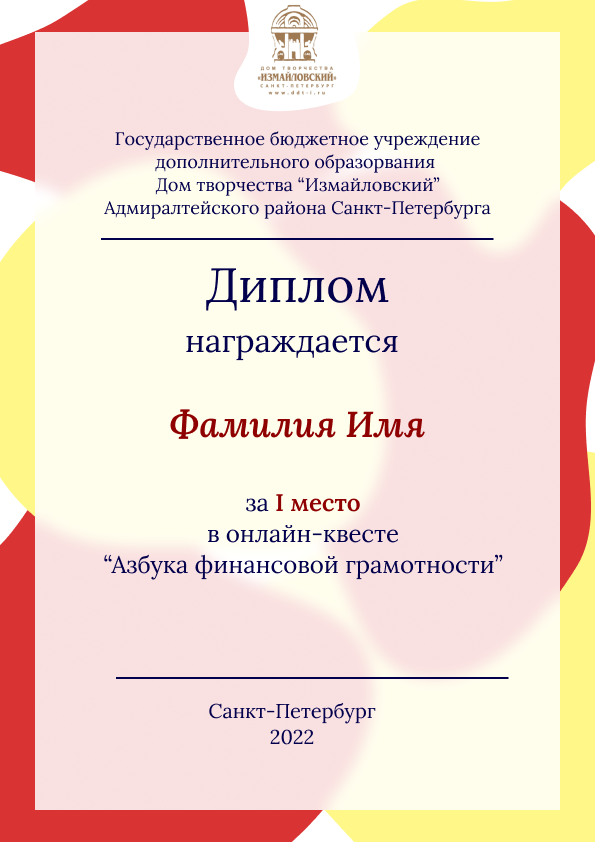 Приложение 5Сертификат участника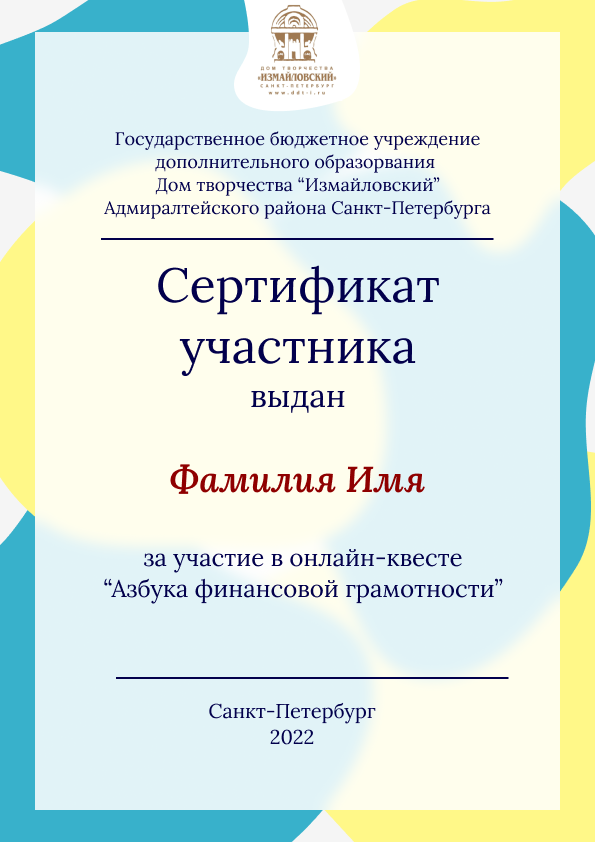 Приложение 6Рефлексивная анкета об отношении к мероприятию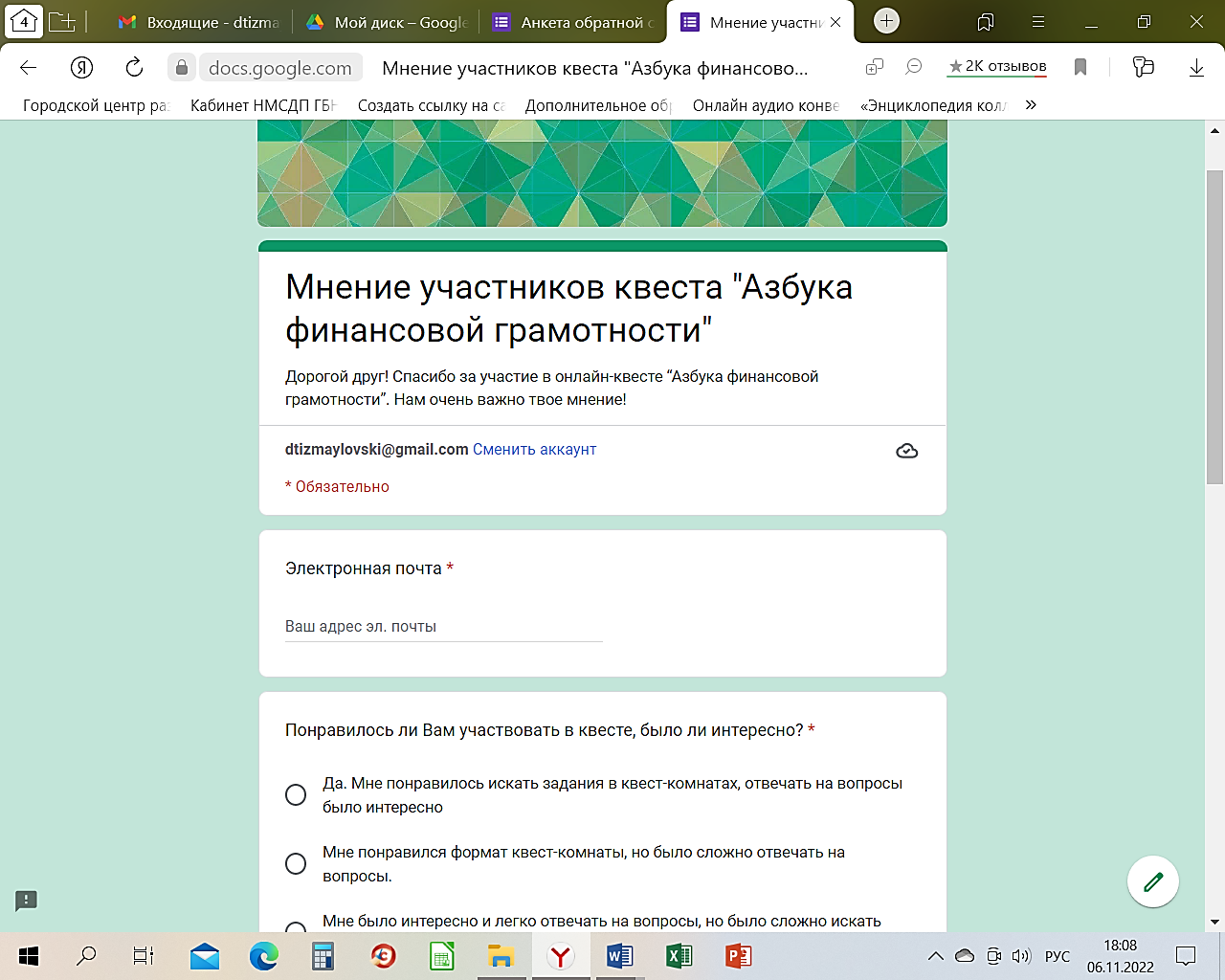 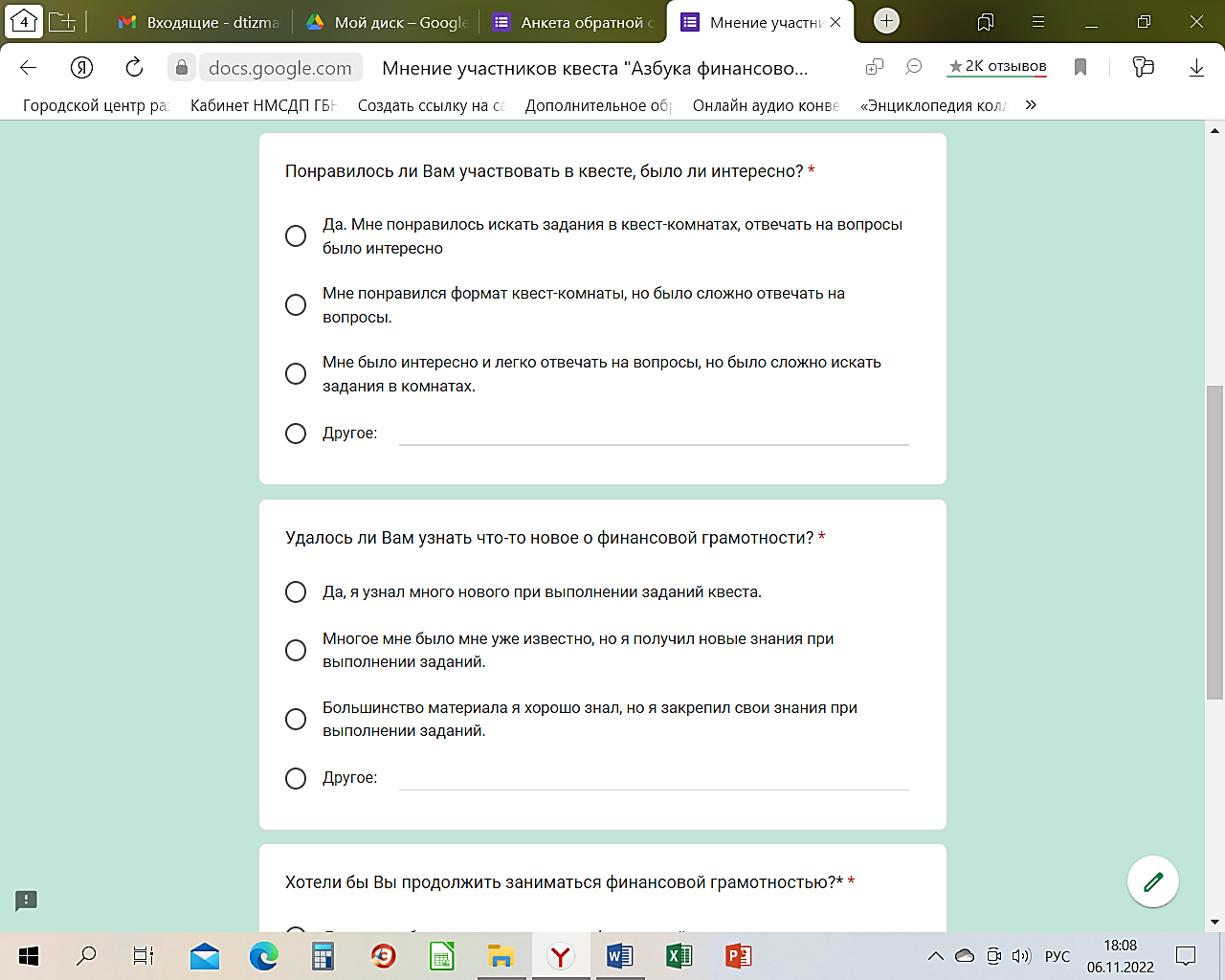 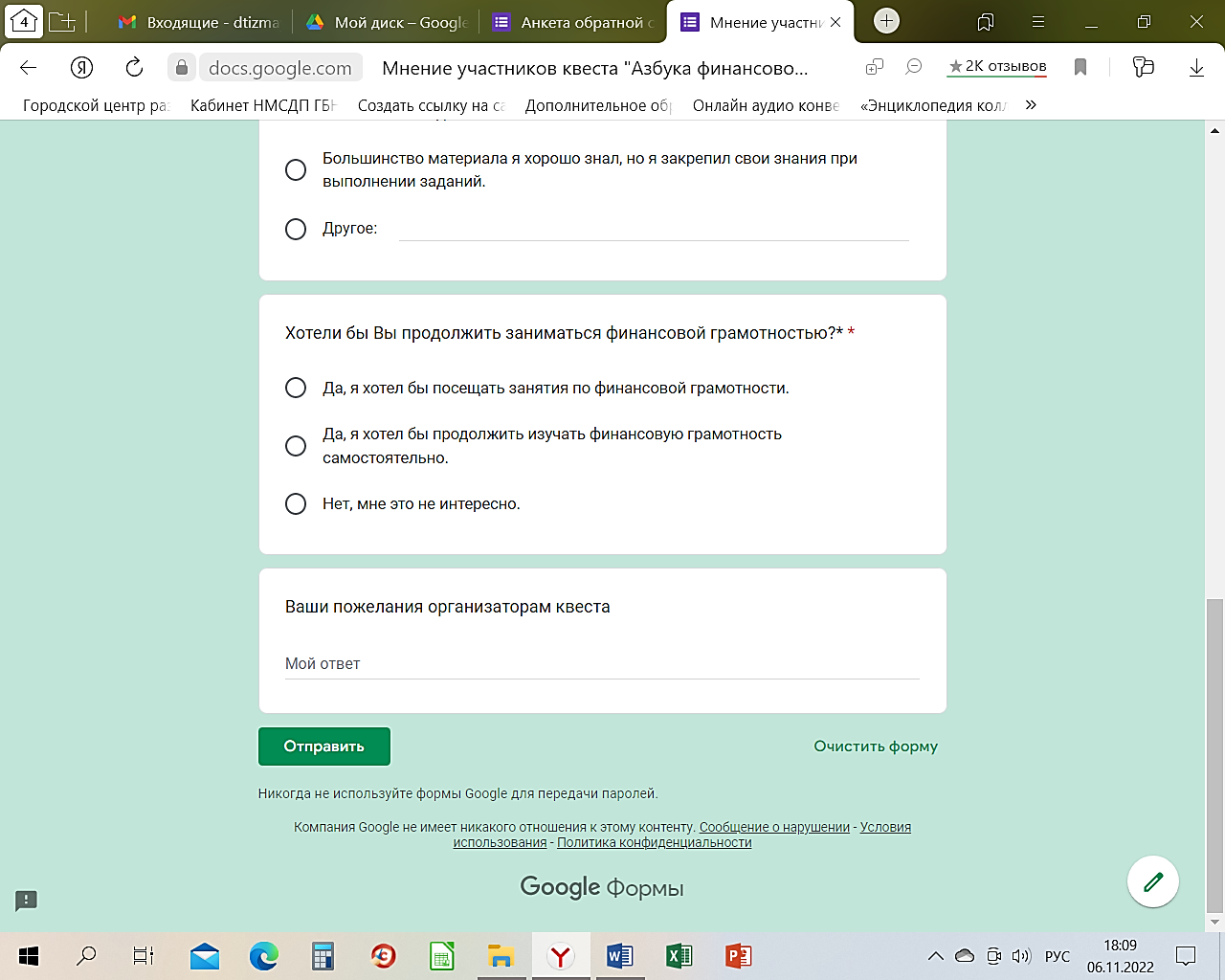 для участников 10-13 летдля участников 14-17 летДеньгиЛичное финансовое планированиеБанки. Банковские картыБанковские продуктыЗащита от финансового мошенничестваЗащита от финансового мошенничестваСбереженияНалогиСемейный бюджетСтрахованиеКак я умею пользоваться деньгами?Пенсии